ECTS - EUROPEAN CREDIT TRANSFER SYSTEMTRANSCRIPT OF RECORDS(1) (2) (3) (4) (5) see explanation on back pageDiploma/degree awarded: ...................................................................................................................................       Date:		  Signature of registrar/dean/administration officer:	     Stamp of institution: ................................		................................. ..................................	           	        ..................................NB: This document is not valid without the signature of the registrar/dean/administration officer and the official stamp of the institution.(1)	Course unit code:	Refer to the ECTS information Package(2)	Duration of course unit:	Y = 1 full academic year	1S = 1 semester			2S = 2 semesters	1T = 1 term/trimester		2T = 2 terms/trimesters(3)	Description of the institutional grading system:...............................................................................................................................................................................................................................................................................................................................................................................................................................................................................................................................................................................................................................................................................................................................................................................................................................................................................................................................................................................................................................................................................................................................................................................................................................................................................................................................................................................................................(4)	ECTS grading scale:(5)	ECTS credits:	1 full academic year	=	60 credits	1 semester		=	30 credits	1 term/trimester		=	20 credits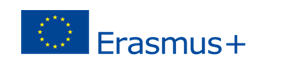 NAME OF SENDING INSTITUTION: ….....................................................................................................................Faculty/Department …….. .............................................................................................................................................ECTS departmental coordinator: ……............................................................................................................................Tel.: .........................................     Fax: ............................................     e-mail: .............................................................NAME OF STUDENT: .............................................................    First name: ..............................................................Date and place of birth: ...............................................................................................     (sex) .....................................Matriculation date: .....................................................     Matriculation number: ..........................................................NAME OF RECEIVING INSTITUTION: .....................................................................................................................Faculty/Department ………............................................................................................................................................ECTS departmental coordinator: ....................................................................................................................................Tel.: .........................................      Fax: ...........................................    e-mail: ..............................................................Course Unit code (1)Title of the course unitDuration ofcourse unit (2)Localgrade (3)ECTSgrade (4)ECTScredits (5).............................................................................................................................................................................................................................................................................................................................................................................................................................................................................................................................................................................................................................................................................................................................................................................................................................................................................................................................................................................................................................................................................................................................................................................................................................................................................................to be continued on a separate sheet..............................................................................................................................................................................................................................................................................................................................................................................................................................................................................................................................................................................................................................................................................................................................................................................................................................................................................................................................................................................................................................................................Total: ...................................................................................................................................................................................................Total: .............ECTS Grade% of successful students normally achieving the gradeDefinitionABCDEFXF1025302510--EXCELLENT - outstanding performance with only minor errorsVERY GOOD - above the average standard but with some errorsGOOD - generally sound work with a number of notable errorsSATISFACTORY - fair but with significant shortcomingsSUFFICIENT - performance meets the minimum criteriaFAIL - some more work required before the credit can be awardedFAIL - considerable further work is required